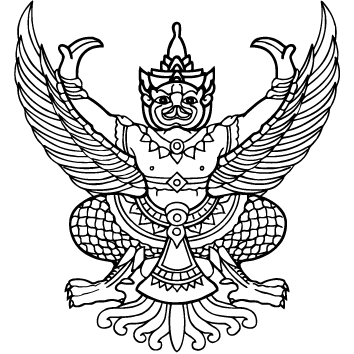 ที่ มท ๐820.2/วถึง สำนักงานส่งเสริมการปกครองท้องถิ่นจังหวัด	ตามที่กรมส่งเสริมการปกครองท้องถิ่นได้มีหนังสือด่วนที่สุด ที่ มท 0820.2/1203 ลงวันที่
20 มีนาคม 2566 แจ้งรูปแบบและหลักเกณฑ์การประกวดอาสาสมัครท้องถิ่นรักษ์โลก ดีเด่นแห่งชาติ ประจำปี พ.ศ. 2566 โดยกำหนดรูปแบบการประกวดแบ่งออกเป็น 3 ประเภท คือ ประเภทหนูน้อย อถล. อายุ 7 – 15 ปี ประเภทเยาวชน อถล. อายุ 15 – 18 ปี และประเภทบุคคลทั่วไป อายุ 18 ปีขึ้นไป 
และให้จังหวัดดำเนินการคัดเลือกอาสาสมัครท้องถิ่นรักษ์โลก (อถล.) ประเภทละ 1 คน พร้อมทั้งจัดส่งรายชื่อ
ตามแบบแจ้งผลการคัดเลือกฯ ให้กรมส่งเสริมการปกครองท้องถิ่นทราบภายในวันที่ 1 กรกฎาคม 2566 
โดยจัดส่งทางไปรษณีย์อิเล็กทรอนิกส์ dlawaste0208@gmail.com นั้น                      กรมส่งเสริมการปกครองครองท้องถิ่นได้ตรวจสอบแล้วพบว่า ยังมีจังหวัดที่ยังไม่ได้จัดส่งรายชื่อตามแบบแจ้งผลการคัดเลือกฯ ดังกล่าว จึงขอให้จังหวัดดำเนินการจัดส่งรายชื่อให้กรมส่งเสริม
การปกครองท้องถิ่นภายในวันที่ 14 กรกฎาคม 2566 เพื่อกรมส่งเสริมการปกครองท้องถิ่นจะได้ดำเนินการคัดเลือกอาสาสมัครท้องถิ่นรักษ์โลก ดีเด่นแห่งชาติ ประจำปี พ.ศ. 2566 ระดับภาคต่อไป รายละเอียดปรากฎตามสิ่งที่ส่งมาด้วย 	                    กรมส่งเสริมการปกครองท้องถิ่น                                               กรกฎาคม  ๒๕๖6กองสิ่งแวดล้อมท้องถิ่นกลุ่มงานสิ่งแวดล้อมโทร. ๐2 241 9000 ต่อ 2112ประสานงาน นายณัฐพล ฤทธิ์ศักดิ์สิทธิ์ โทร. 08-3018-0118